СЕРТИФИКАТ № 22-1174210339подтверждает включениеВо Всероссийский перечень (реестр) школьных театровгосударственное бюджетное общеобразовательное учреждение Самарской области средняя общеобразовательная школа с. Среднее Аверкино муниципального района Похвистневский Самарской областиМаскаВыдан: июнь 2022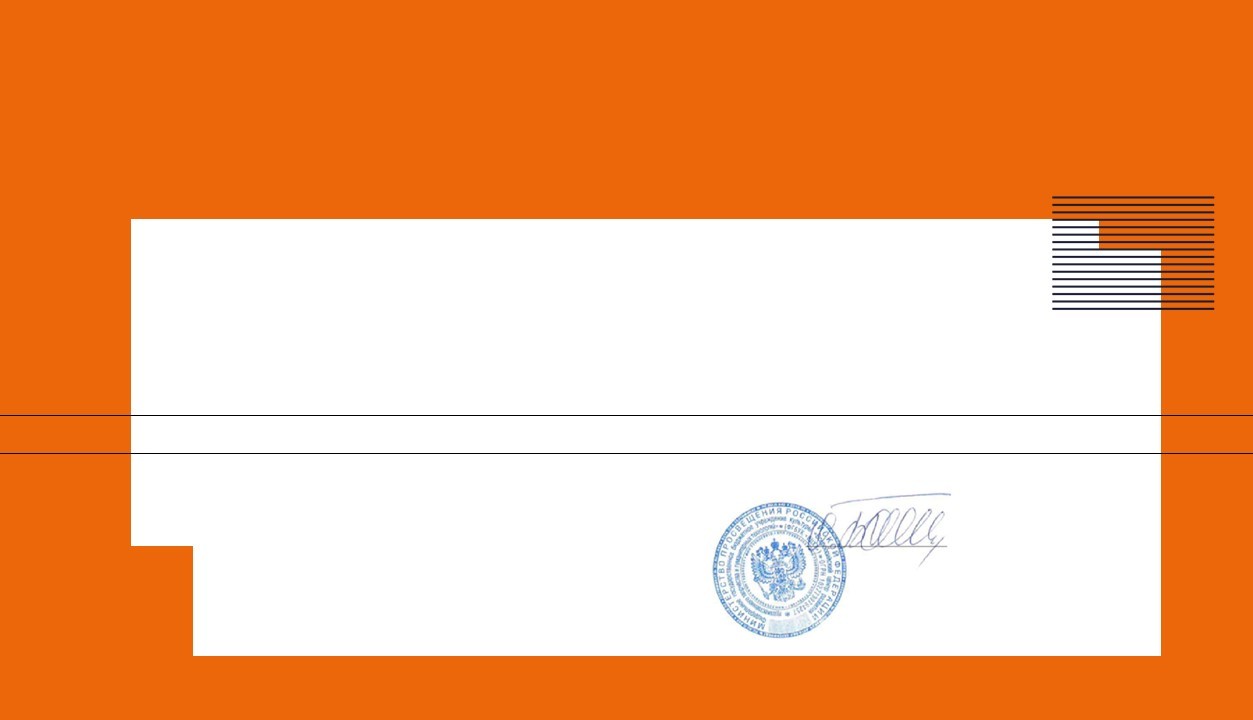 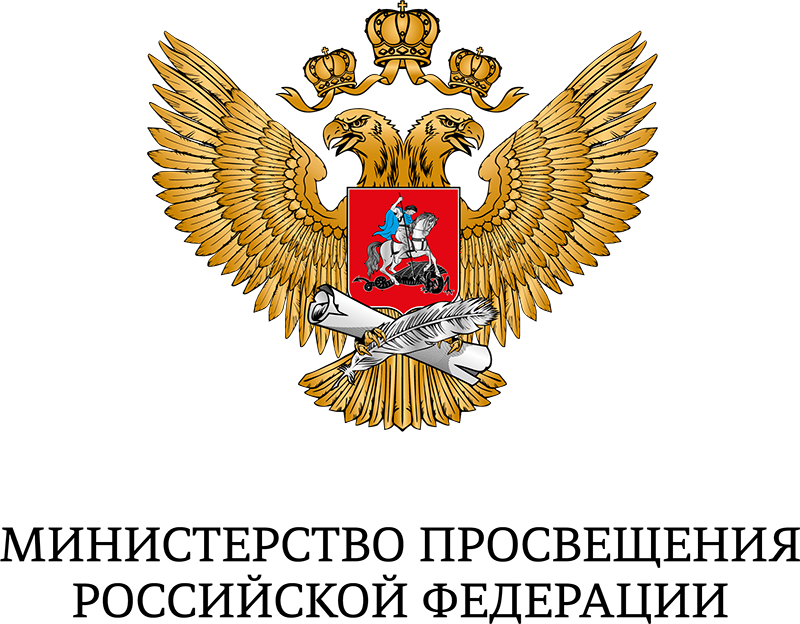 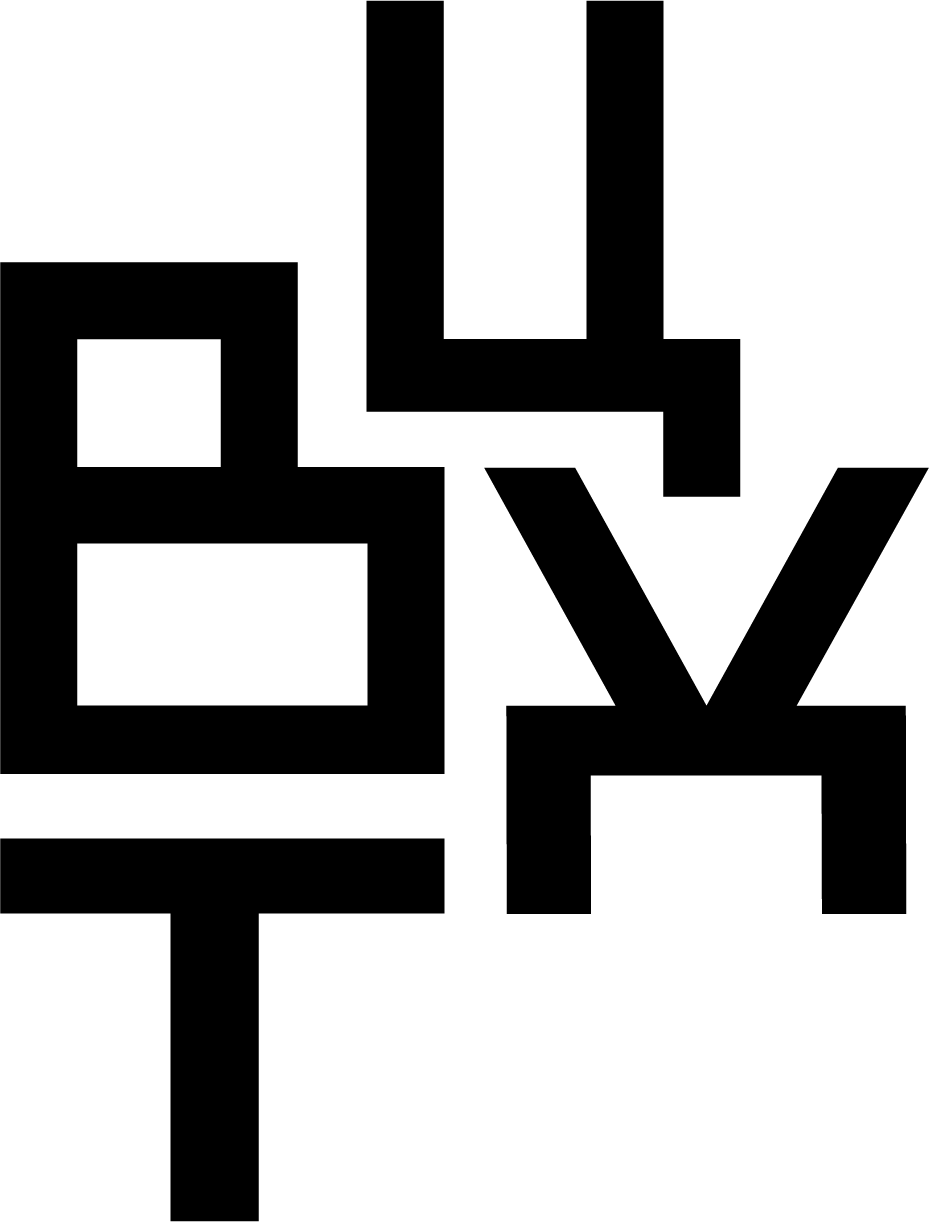 ДиректорФГБУК  "Всероссийский  центр развития художественного творчества и гуманитарных технологий"О.В. Гончарова